Annexe I d de l’instruction n° 2022-I-11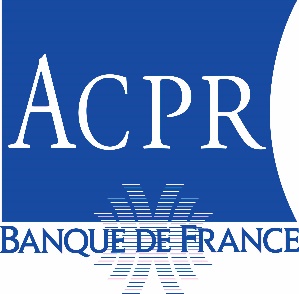 Questionnaire sur les pratiques commerciales et la protection de la clientèleFormulaire « Dommages »I - DONNÉES D’IDENTIFICATIONII - DONNÉES D’ACTIVITÉIII - DISPOSITIF DE COMMERCIALISATIONIV - PUBLICITÉV - NOUVEAUX PRODUITS ET MODIFICATIONS SIGNIFICATIVESVI - DYSFONCTIONNEMENTS IDENTIFIÉSIII.1 Répartition des ventes de l’année sous revue en nombre de souscriptions / adhésions par canal de distribution – hors démarchageIII.2 Répartition des ventes de l’année sous revue en nombre de souscriptions / adhésions – démarchage téléphoniqueIV.1 Budget publicitaire total (Keuros) IV.2 Budget publicitaire non institutionnel V.1 Nouveaux produits / modifications significatives de produits VI.1 Nombre de dysfonctionnements identifiés au cours de l’année sous revue via les réclamations VI.2 Détail des principaux dysfonctionnements identifiés au cours de l’année sous revue via les réclamations  VI.3 Nombre de dysfonctionnements identifiés au cours de l’année sous revue via les audits VI.4 Détail des principaux dysfonctionnements identifiés au cours de l’année sous revue via les audits I - DONNÉES D’IDENTIFICATIONI - DONNÉES D’IDENTIFICATIONI - DONNÉES D’IDENTIFICATIONI.1 IdentificationI.1 IdentificationI.1 IdentificationAnnée PrérempliLEI PrérempliSIRENDénomination sociale de l’organismeDate de validation du questionnaire par un dirigeant effectif ou la personne qu’il a habilitée à cet effet Nom du dirigeant effectif ayant validé le questionnaire ou nom et fonction de la personne qu’il a habilitée à cet effetII - DONNÉES D’ACTIVITÉII - DONNÉES D’ACTIVITÉII - DONNÉES D’ACTIVITÉII - DONNÉES D’ACTIVITÉII - DONNÉES D’ACTIVITÉII - DONNÉES D’ACTIVITÉII - DONNÉES D’ACTIVITÉII.1 Données généralesII.1 Données généralesII.1 Données généralesII.1 Données généralesII.1 Données généralesII.1 Données généralesII.1 Données généralesNombre de souscriptions / adhésions(en stock au 31/12 de l’année sous revue)Production de l’année sous revue (en nombre de souscriptions / adhésions)Primes nettesPrestations payées nettes de recoursCharge des prestationsAutomobileIdem socleIdem socleDont responsabilité civile automobile FR13.03 / R0060 / C0210FR13.03 / R0110 + R0120 - R0130 / C0210FR13.03 / R0270 / C0210Dont dommages automobile FR13.03 / R0060 / C0220FR13.03 / R0110 + R0120 - R0130 / C0220FR13.03 / R0270 / C0220MRHIdem socleIdem socleDont responsabilité civileDont dommages aux biensMRProIdem socleIdem socleDont responsabilité civile proDont dommages aux biens pro et agr.FR13.03 / R0060 / C0240FR13.03 / R0110 + R0120 - R0130 / C0240FR13.03 / R0270 / C0240Protection juridique Idem socleIdem socleConstruction Idem socleIdem socleDont responsabilité civile FR13.03 / R0060 / C0490FR13.03 / R0110 + R0120 - R0130 / C0490FR13.03 / R0270 / C0490Dont dommages aux biens FR13.03 / R0060 / C0480FR13.03 / R0110 + R0120 - R0130 / C0480FR13.03 / R0270 / C0480AffinitaireIdem socleIdem socleDont voyagesDont biens électroménagersDont produits nomadesDont moyens de paiementAutresIdem socleIdem socleII.2 Chargements et frais II.2 Chargements et frais II.2 Chargements et frais II.2 Chargements et frais Chargements (Keuros)Frais (Keuros)Frais (Keuros)Chargements (Keuros)Frais (Keuros)Frais (Keuros)AutomobileMRHMRProProtection juridiqueConstructionAffinitaireDont voyagesDont biens électroménagersDont produits nomadesDont moyens de paiementAutresII.3 CommentairesIII - DISPOSITIF DE COMMERCIALISATIONSalariés de l’organismeSalariés de l’organismeAgents généraux et mandataires d’assurance(hors EC / SF)Agents généraux et mandataires d’assurance(hors EC / SF)Courtiers(hors EC / SF)Courtiers(hors EC / SF)Dont courtiers grossistesDont courtiers grossistesÉtablissements de crédit (EC) / Sociétés de financement (SF)Établissements de crédit (EC) / Sociétés de financement (SF)Autres(organismes d’assurance, intermédiaires à titre accessoire ou non immatriculés…)Autres(organismes d’assurance, intermédiaires à titre accessoire ou non immatriculés…)En pointde venteVente à distanceEn pointde venteVente à distanceEn pointde venteVente à distanceEn pointde venteVente à distanceEn pointde venteVente à distanceEn pointde venteVente à distanceAutomobile MRH MRProProtection juridiqueConstruction AffinitaireDont voyagesDont biens électroménagersDont produits nomadesDont moyens de paiementAutresSalariés de l’organismeAgents généraux et mandataires d’assurance(hors EC / SF)Courtiers(hors EC / SF)Dont courtiers grossistesÉtablissements de crédit (EC) / Sociétés de financement (SF)Autres(organismes d’assurance, intermédiaires à titre accessoire ou non immatriculés…)Automobile MRH MRProProtection juridiqueConstruction AffinitaireDont voyagesDont biens électroménagersDont produits nomadesDont moyens de paiementAutresIII.3 CommentairesIV - PUBLICITÉMontant total du budget publicitaire de l’année sous revue (y compris publicité institutionnelle)Montant du budget publicitaire (Keuros)Répartition par support de communication (en %)Répartition par support de communication (en %)Répartition par support de communication (en %)Répartition par support de communication (en %)Répartition par support de communication (en %)Répartition par support de communication (en %)Répartition par support de communication (en %)Répartition par support de communication (en %)Répartition par support de communication (en %)Montant du budget publicitaire (Keuros)TélévisionPresse et affichageRadioAudio digitalBannières internet / mobileRéseaux sociauxApplications mobiles (hors bannières)Emailing / MailingAutres (SMS/MMS, cinéma…)AutomobileMRHMRProProtection juridiqueConstructionAffinitaireAutres IV.3 CommentairesV - NOUVEAUX PRODUITS ET MODIFICATIONS SIGNIFICATIVESNombre total de produits(en stock au 31/12 de l’année sous revue)Produits pour lesquels le dispositif de gouvernance a été mis en place(en stock au 31/12 de l’année sous revue)Produits pour lesquels le dispositif de gouvernance a été mis en place(en stock au 31/12 de l’année sous revue)Nombre de nouveaux produits commercialisés au cours de l’année sous revueNombre de produits modifiés de manière significative au cours de l’année sous revueNombre total de produits(en stock au 31/12 de l’année sous revue)En nombre de produitsEn nombre de souscriptions / adhésionsNombre de nouveaux produits commercialisés au cours de l’année sous revueNombre de produits modifiés de manière significative au cours de l’année sous revueAutomobile MRHMRProProtection juridique Construction AffinitaireAutres V.2 CommentairesVI - DYSFONCTIONNEMENTS IDENTIFIÉSNombre de dysfonctionnementsAutomobile MRH MRProProtection juridiqueConstruction AffinitaireAutresMulti-produitsTotalActivitéDescription des dysfonctionnementsActions correctives engagées (O/N)1Liste déroulanteListe déroulante2345Nombre de dysfonctionnementsAutomobile MRH MRProProtection juridiqueConstruction AffinitaireAutresMulti-produitsTotalActivitéDescription des dysfonctionnementsActions correctives engagées (O/N)1Liste déroulanteListe déroulante2345VI.5 Commentaires